建物写真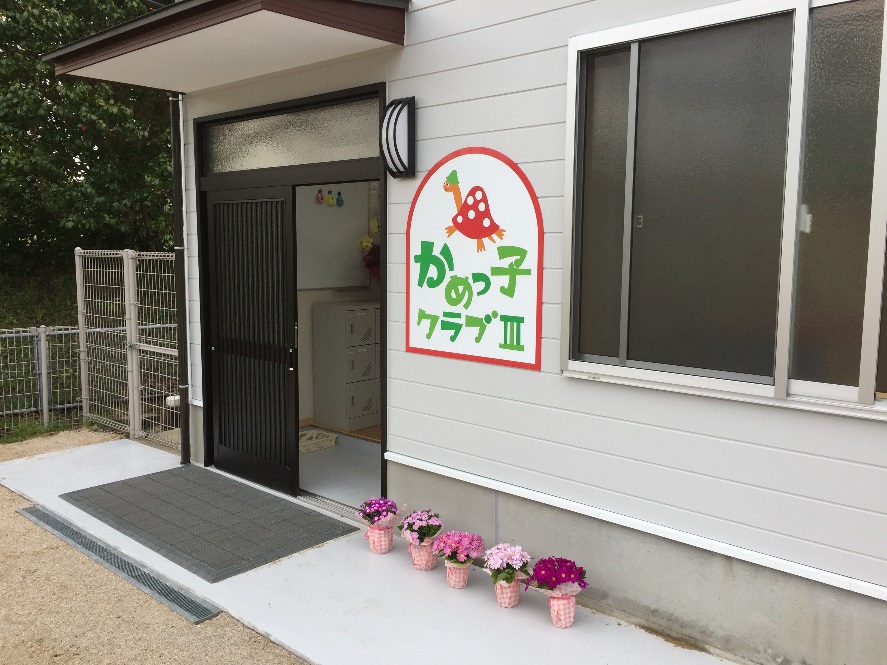 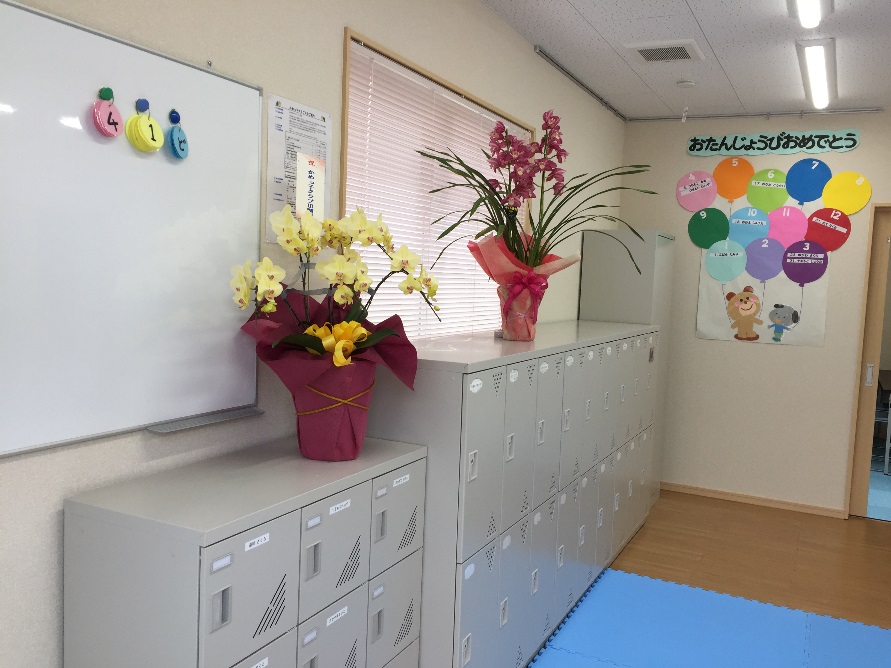 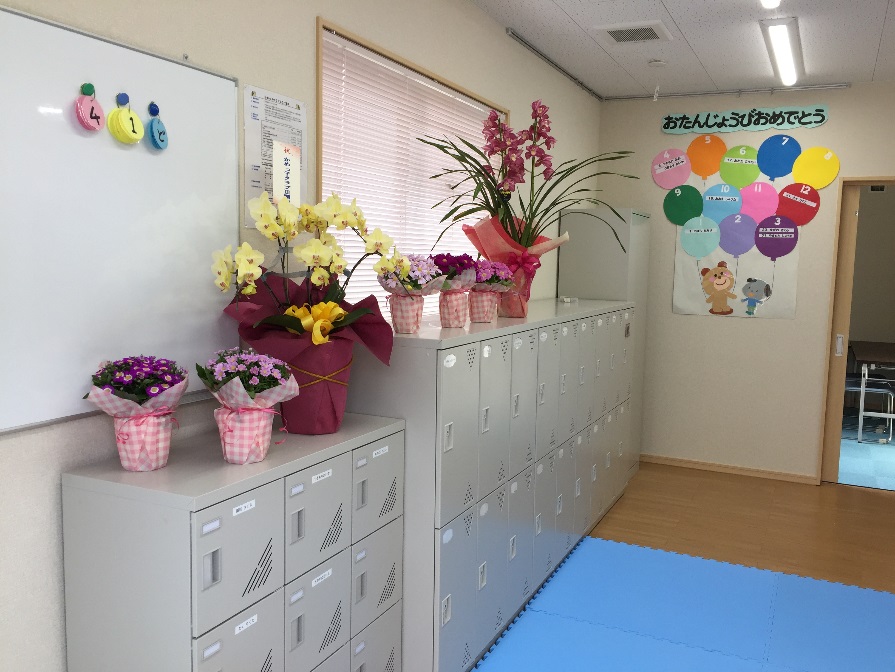 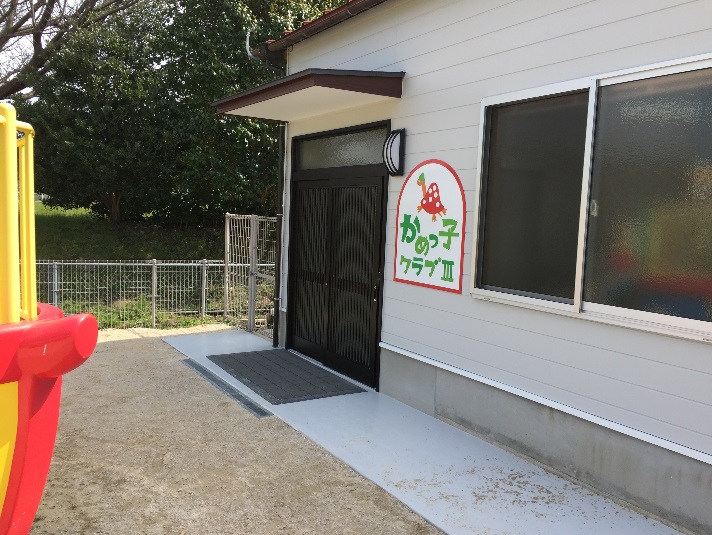 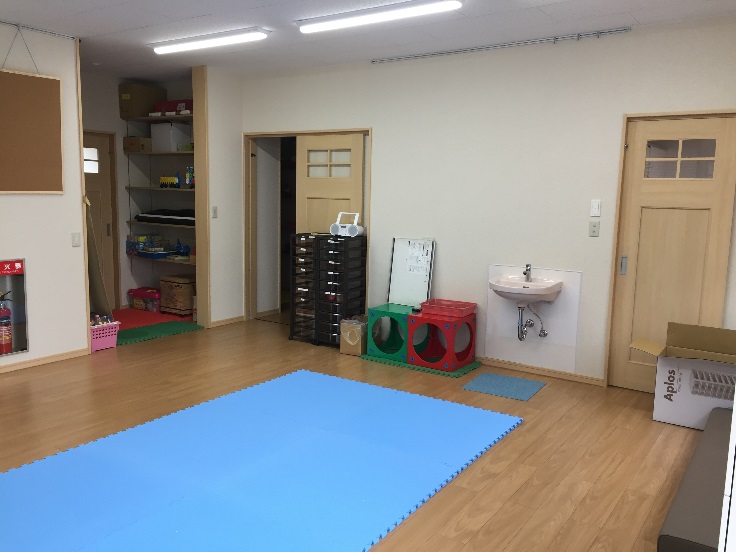 外観　　　　　　　　　　　　　　　　　　　　　　　　　　指導訓練室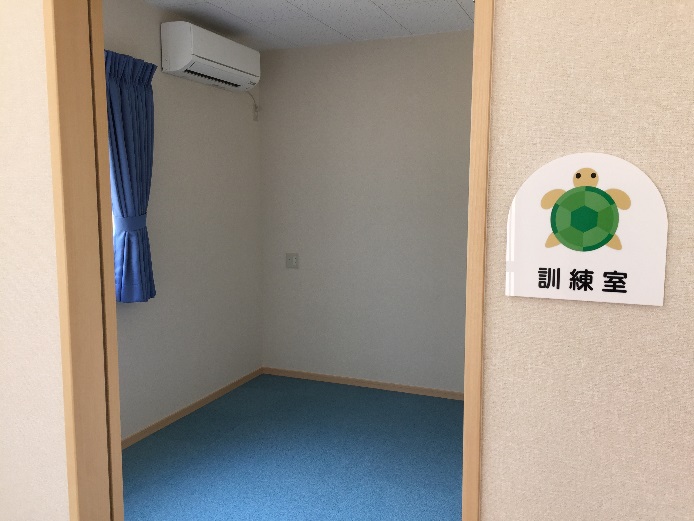 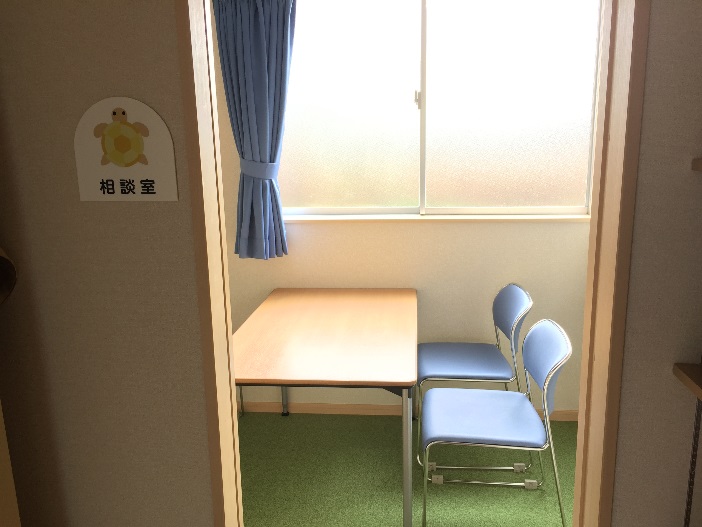 訓練室　　　　　　　　　　　　　　　　　　　　　　　　　　　相談室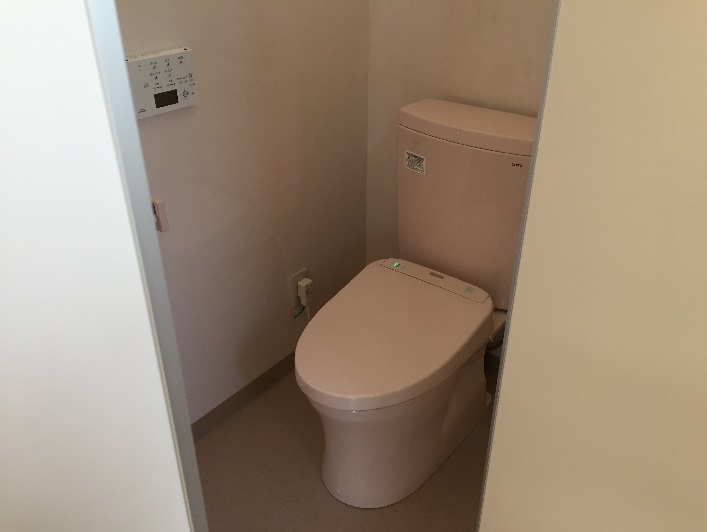 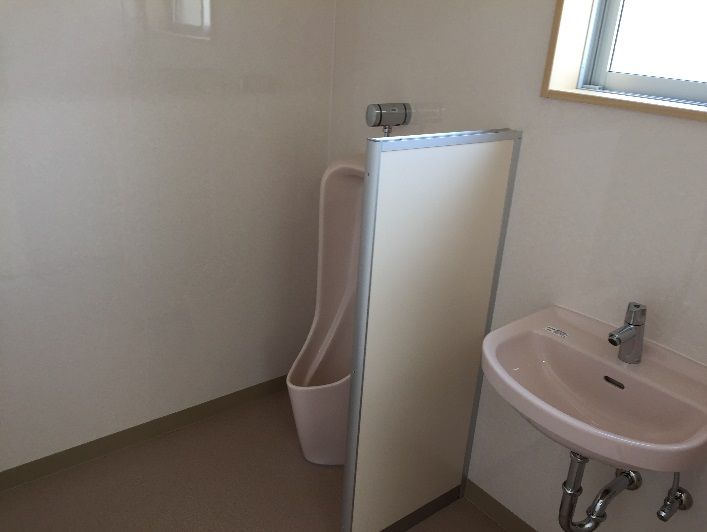 トイレ